Amaç: Kuzey Kıbrıs’ın Kadın Satranç Şampiyonu ile dört kişilik milli takım havuzunu belirlemek ve merhum M. Kemal Deniz’i anmak.Başlama ve Bitiş Tarihi: 30 Temmuz - 04 Ağustos 2018Yarışma Yeri: Mağusa (salon daha sonra duyurulacaktır.)Organizasyon: Kuzey Kıbrıs Satranç FederasyonuSponsor: Deniz Plaza Şti. Ltd.Son Başvuru Tarihi: 24 Temmuz 2018, Salı günü 16.00’dır.Katılım Hakkı: KKTC vatandaşı, KKSF lisanlı kadın sporcular katılabilirler.Katılım Ücreti: 40 TL Yarışma Yöntemi: 5 Tur Bireysel İsviçre Sistemi. (Teknik Toplantıda Başhakem tur sayısını katılım sayısına göre belirlemeye yetkilidir.) 6 ve daha az sayıda katılım olursa Berger sistemi, uygulanacaktır. Katılım sayısına göre tur sayısı artırılabilir.Tempo: Her tur her oyuncu için 90 dakika + 30 saniye eklemeli tempo.Kurallar: FIDE ve KKSF Yarışmalar Yönetmeliği kuralları geçerlidir.Başhakem: Daha sonra duyurulacaktır. Eşitlik Bozma Yöntemleri: Sırasıyla Buchholz-1 ve 2 (alttan), Sonneborn-Berger puanlarına ve galibiyet sayısına bakılır. Sadece ilk sıradaki oyuncu ile eşit puanda olanlar varsa, KKTC birincisini belirlemek için sporcular arasında 60 dakika + 30 Sn/hamle tempolu döner turnuva yapılır. Renkler ve sıralama kura ile belirlenir. Eşitliğin bozulmaması durumunda 25 dk. + 15 sn/hamle eklemeli bir tur daha yapılır. Yine eşitlik bozulmazsa 3 dk. + 2 sn/hamle eklemeli bir tur daha yapılır. Eşitliğin bozulmaması halinde altın puan kurallarına göre son bir tur daha yapılır. (Birincilik için yarışan eşit puanlı sporcu sayısı ikiden fazla ise son sıralama eşitlik bozma karşılaşmalarından sonra yeniden belirlenir.) Bekleme Süresi: 15 dakikadır. Bekleme süresinin aşılması durumunda hazır bulunmayan sporcu/sporcular hükmen mağlup sayılırlar. Ödül Dağıtımı: Final sıralamadaki puanlara göre yapılacaktır. Eşit puanlılar arasında ödül paylaşımı yapılmayacaktır.  Anlaşmazlık halinde başhakemin vereceği karar kesindir. Ödüller:1.Kupa + 600 TL2.Kupa + 400 TL3.Kupa + 300 TL4.Kupa + 200 TLDiğer tüm katılımcılara madalya verilecektir. Ödül Dışında Kazanılacak Hak:Milli takım havuzuna seçilen kadın sporcular KKTC Spor Dairesi’nin katkı koyması durumunda 2019 Türkiye Kadınlar Satranç Şampiyonasına gönderileceklerdir. İlk dörtten katılmayan olması durumunda sıradaki sporcular dördüncü ile eş puanlı olmak koşuluyla gitmeye hak kazanırlar. Ayrıca milli takım havuzuna seçilen sporcular, KKSF tarafından düzenlenen milli takım eğitim kamplarına katılma hakkı elde edeceklerdir. Milli takım eğitim kamplarına katılmak zorunludur. Federasyon Yönetim Kurulu tarafından kabul edilebilir bir özrü olmadan eğitim kamplarına katılmayan sporcular milli takım kadrosundan çıkarılacaklardır.BAŞVURULAR: iletisim@kksf.org adresine veya 223 61 33 numaralı telefondan Federasyona yapılacaktır.PROGRAM:Not: Teknik Toplantıda Sporcuların kendi aralarında anlaşma ve Başhakemin uygunluk belirtmesi durumunda yarışma saatlerinde değişiklik yapılabilir.Tüm katılımcılar bu yönergeyi okumuş ve kabul etmiş sayılırlar.KKSF Yönetim KuruluKUZEY KIBRIS SATRANÇ FEDERASYONUM. KEMAL DENİZ2018 KKTC KADINLAR SATRANÇ ŞAMPİYONASI YÖNERGESİ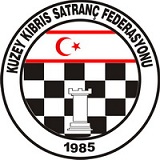 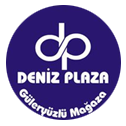 0392 223 61 33iletisim@kksf.orgkksf.orgTARİHGÜNSAATAÇIKLAMAYER30 TemmuzPazartesi16.30 – 17.00Kayıt kontrolMAĞUSA30 TemmuzPazartesi17.00 – 17.30Teknik ToplantıMAĞUSA30 TemmuzPazartesi17.301.TURMAĞUSA31 TemmuzSalı 17.302.TURMAĞUSA01 AğustosÇarşamba17.303.TURMAĞUSA02 AğustosPerşembe17.304.TURMAĞUSA03 AğustosCuma17.305.TURMAĞUSA04 AğustosCumartesi17.306.TURMAĞUSA